Манакова И.А.учитель физкультуры  г..ПермьЭТО ТОЛЬКО ИДЕЯ И Я ЭТИМ ПОДЕЛЮСЬ С ВАМИ.В нашей школе проходят различные соревнования, в том числе и эстафеты. Любят соревноваться в них как начальная школа, так и дети постарше.По своему опыту знаю, как тяжело современным детям, читая словесное задание представлять этапы эстафет, в которых им предстоит участвовать.Ещё сложнее, если в организации их участвуют ребята постарше.Судьи, из числа помощников главного судьи, выбираются по желанию или помогают ребята, которые в данный момент освобождены от уроков физкультуры. ( вариант; можно дать дополнительное задание ребятам, кто хочет получить оценку на дистанционном обучении: один придумывает эстафеты и рисует схему на компьютере - другой  описывает это словами, третий участвует в судействе.)Так мы решаем несколько задач.Развиваем УУД предметные,  метапредметные,  познавательные, коммуникационные, регулятивные. Схема для судьи по дистанцииЭстафета №1: Челночный бег с кубиками.Нечетный 1,3,5,7,9Чётный 2,4,6,8,10	См. выше      6м	6м	Эстафета №2: С обручами.6м						6м---------------------------------------------------------15м--------------------------------------------------------Эстафета №3: С ведением и переноской баскетбольных мячей.Нечетный 1,3,5,7,9Чётный 2,4,6,8,102 класс Чётный 2,4,6,8,10Нечетный 1,3,5,7,9Эстафета №4: Переправа в обручах парами.Эстафета №5: Мяч под ногами с обеганием фишекволейбол 1линия                                                волейбол 1линияКакие известные эстафеты на всероссийском уровне в начальной школе зашифрованы в этой схеме?Правильный ответ. 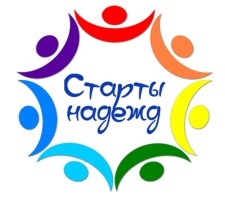 